Zápis 05 Úvod do studia jazyka03. 11. 2021Vyučující: doc. PhDr. Irena Vaňková, CSc., Ph.D.zapisovatel: Monika ProcházkováÚkol: rozbor a navazující látka přednáškyPetr Mareš (kniha)  > rozebírá a rozvíjí Saussura aj.> Úvod do lingvistiky a lingvistické bohemistiky > úvodní kapitola (lingvistika a jazyk => dobrá na pochopení!)> strukturalismus> protiklady langue a paroleSaussure o sociálnosti jazyka (langue)> tři myšlenky    > mluva je – individuální akt vůle a inteligence > ujasňuje se povaha langue a parole (jazyk a mluva)	> rozlišuje se	1/ kombinace	    > kód jazyka užívá mluvčí k vyjádření vlastní myšlenky (formulace parole)	2/ psychofyziologický mechanismus 	    > umožňuje kombinace navenek vyjádřit (langage)		> parole – mluva > promluva, konkrétní realizace jazyka jako systému, užití jazyka „tady a teď“, text	    	> langage – řeč = > schopnostfungovat a žít v jazyce (schopnost řeči obecně) 	   	> langue – jazyk (kód, abstraktně existující systém, pravidla)    > oddělujeme-li jazyk od mluvy, oddělujeme zároveň	1/ to, co je u jednotlivce sociálního - langue; (od individuálního - parole)	2/ to, co je podstatné, od toho, co je podružné a více či méně náhodné 	(kód-langue od jednotlivého a náhodného, od realizace kódu v jedné konkrétní zprávě)    > sociální x individuální – jazyk je sociální částí řeči (vnější vůči jednotlivci, jenž ho sám o sobě nemůže ani vyjádřit, ani modifikovat)	> vidíme tu protikladnost 	> jednotlivec si jazyk musí osvojit 	   > nemůže svou vůlí do něho zasáhnout tak		> aby ty věci, které s kódem provede, užívali i další mluvčí, aby to tam zůstalo=> jazyk je něco, co stojí nad námi všemi, žije si vlastním životem	> důležité – existuje jen díky určité předchozí „úmluvě mezi členy společenství“			=> my s tím můžeme jedině souhlasit				–> vstoupíme do jazyka jako děti, které se naučily jazyk > dává nám potence pro vyjádření všeho, co potřebujemeMetafora Saussura – jazyk jako hra v šachy> langue a parole - můžeme si to představit jako hru v šachy> figurky zastupují jednotky v systému	> každá z figurek (jednotka) má nějakou hodnotu	> pravidla hry > každá jednotka má určeno, jak může táhnout (jak se v kontextu hry jednotka chová)		> musíme znát pravidla, jinak nemůžeme hrát = langue => to je to zásadní a systémové 	> když si sedneme k šachovnici > probíhá konkrétní partie 		> hrajeme a táhneme figurkami podle pravidel, víme, co která může, a to je ta konkrétní = parole => můžeme realizovat jedinečnou komunikaci> když si uvědomíme, co Saussure doplňuje    => je jedno, z jakého materiálu jsou figurky (dřevo, sklo, čokoláda atp.)  	=> materiál nerozhoduje ani tvar		> musí být poznat, která figurka zastupuje co		> nemůžu ale jednu vyřadit, to už by nebyla tato hra=> to je ta metafora jazyka = jednotek je moc a pravidel také, ale představa může být tatolangue – parole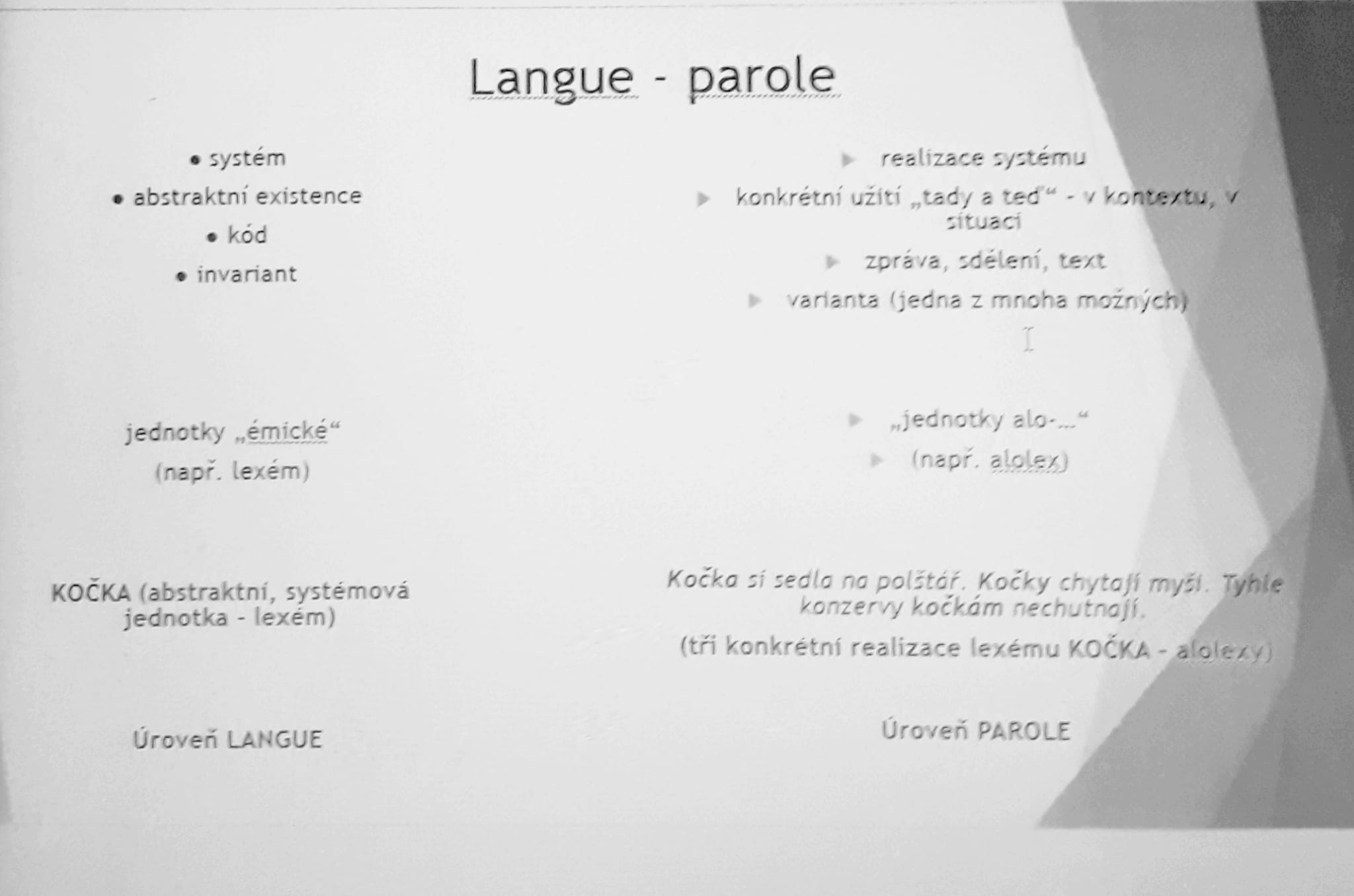 > zkoumáme systém –> doba, kdy v centru pozornosti jazykovědců byl langue> od 60.-70. let se přenesla pozornost na užívání systému, na konkrétní promluvy (jak jazyk vstupuje do života lidí)> lingvistika se v té době mění (Saussure a jeho žáci/pokračovatelé – v popředí je studium systému)> systém – kód, ve kterém realizujeme zprávy> invariantní = základní – odlišujou se různé varianty	> pokaždé to slovo řeknu trošku jinak, znak ukážu jinak hodně nebo trošku (varianty)> systém je sociální = sdílený, nějaké společenství ho vytváří postupně a sdílí> pro jednotky systémové je příznačné, že mají sufix -ém: lexém, morfém, foném atd.> pro realizace konkrétní je to prefix alo- (ale i lex – bez prefixu atd.)Strukturní jednotky a jazykové roviny> jednotlivé roviny 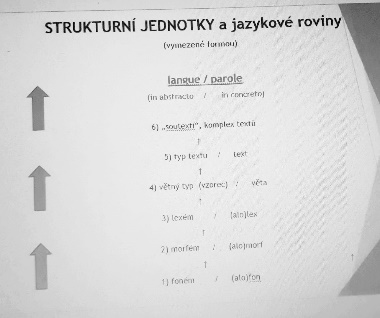 seřazeny podle složitosti> jednotky vymezené svou formou (má funkce, jsou s ní spojené) > fungování rovin atd. - funkce pojmenovávací atd.Slovo-lexém (systémové) vs. Slovo-(alo)lex (textové)systémové a textové jednotky (slovo)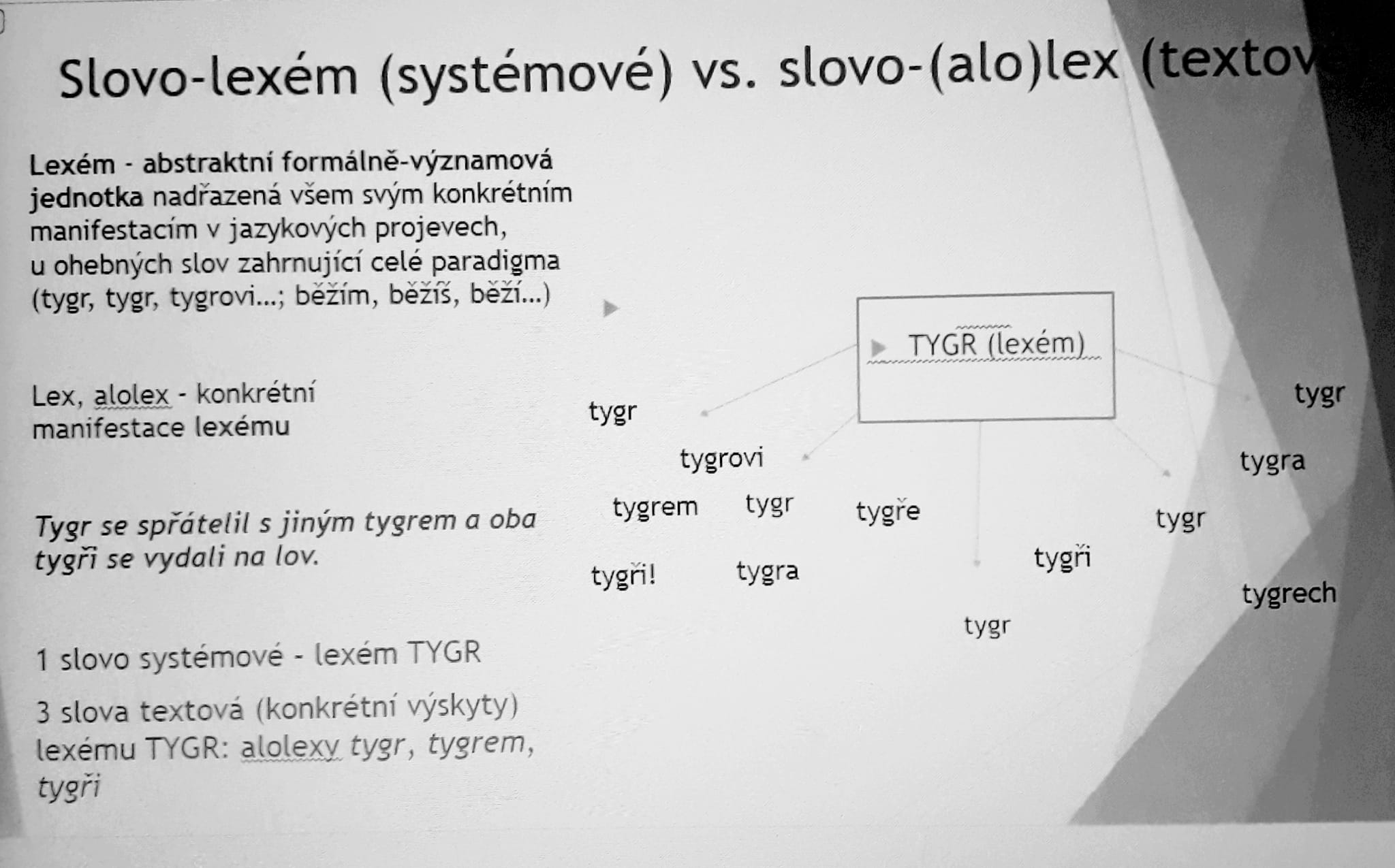 > konkrétní výskytyLEMMA – důležitý termín (zapamatovat si!)> podoba, pod kterou lexém hledáme ve slovníku nebo zadáváme do korpusu> např. slovo tygr	> vždy, když ho řekneme nebo napíšeme, je jednotkou textovou / parolovou	   > tady ho nadřadíme všem konkrétním manifestacím abstraktního lexému > hrajeme si na to, že zastupuje celý lexém   > ve slovníku spisovné češtiny najdeme 	–> velká asijská kočkovitá šelma se žlutou, černě pruhovanou srstí	     > zastupuje to všechny konkrétní manifestace lexému (všechny pády, čísla)		> pokaždé, když slovo pronesu a užiju, dá se přenést na toto lemma> u substantiv je lemmatem reprezentativní podobou nominativ singuláru	> u jmen nominativ singuláru – tygr, pruhovaný, tento, náš 	> u sloves – infinitiv – lovit–> když se cizinec učí česky, najde slovo např. „nesli by“ 	–>  hledá sloveso „nést“ – jsme zvyklí hledat infinitivJazykové korpusy a Český národní korpus = náš základní pro vyhledávání> kolonka – zadejte slovo –> např. tygr = lemma 	> najde se, co tam vše je, co obsahuje toto slovo	> aplikace Slovo v kostce – PC nabídne grafické ztvárnění (je to intuitivní)	> které nejčastější kolokace = spojení slov ten tygr zakládá	> se kterým adjektivem, slovesem i substantivem se pojí nejčastěji (např. bengálský, liberecký, bílý, taky lev)	> ukáže to textové výskyty, věty, ve kterých tygr funguje	> ukáže, jak je to slovo frekventované–> např. chutný – pokrm, bramborový, zdravý, sousto, jedlýa zase typické věty jako příklady–> např. šít – krejčí.......atd.	> ukážou se nejčastější kolokace	> to všechno jsou – lemma = šít	kolokace = výskyty ve větách  Systém: vztahy paradigmatické a syntagmatické> na čem je postavený jazykový systém a vlastně všechny systémy (součást nejen lingvistických předmětů)Vsuvka: Zatím asi známy jen tyto souvislosti:	=> skloňování nějakého slova = skloňovací paradigma	=> nebo časování slovesa = soubor tvarů, ve kterých se to slovo vyskytuje 	      > např. učebnice cizích jazyků – morfologické záležitosti(vědecké paradigma – obrazně užité > dnes dosti frekventované užití)=> Thomas Kuhn > zavedl termín „paradigma“ (hojně používaný idiom) – v rámci výkladu světa, > vztahy paradigmatické a syntagmatické    > dvě osy 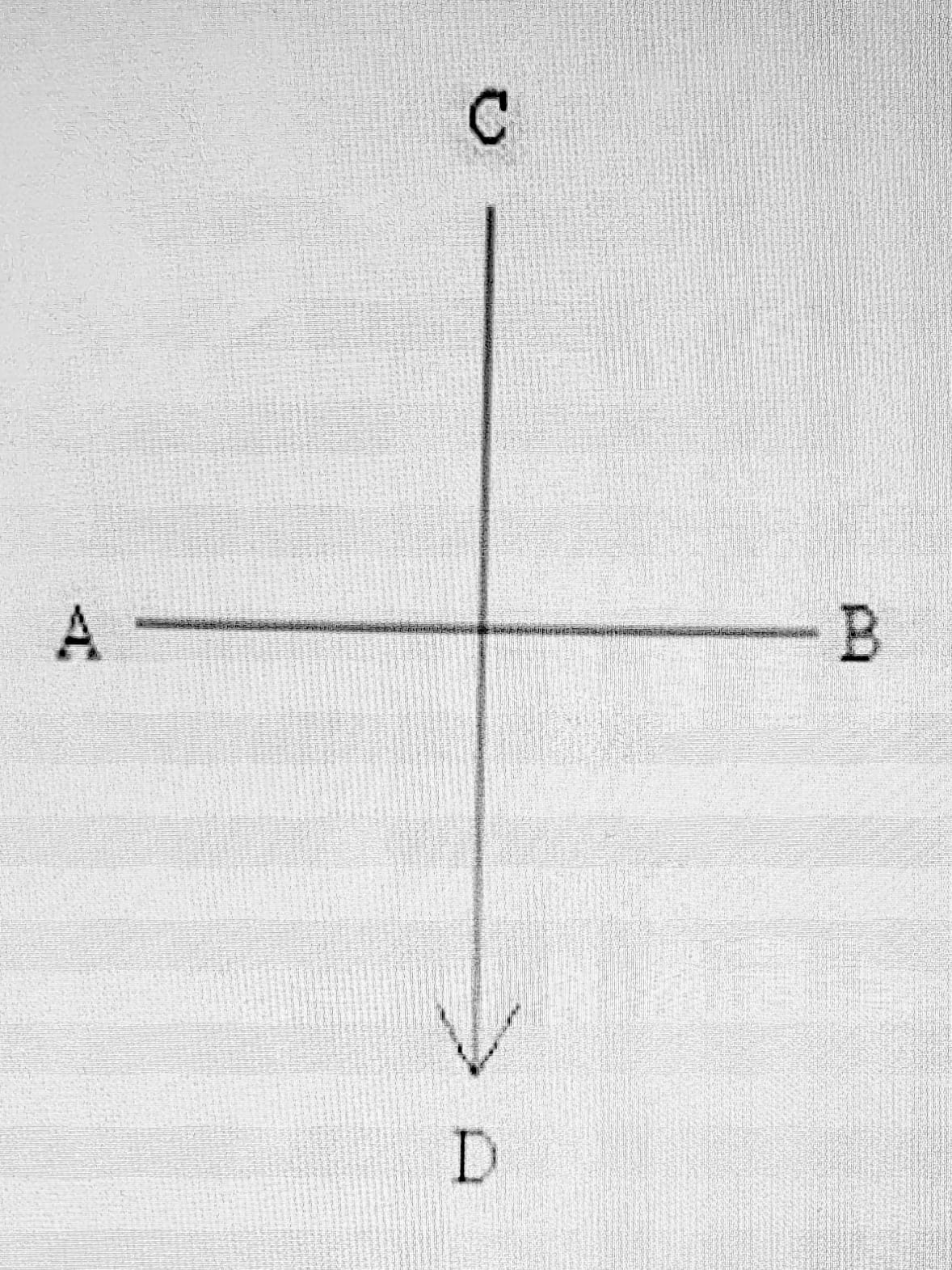 osa svislá = výběr, volba (na jedno místo jedna jednotka)osa vodorovná = kombinace, řetězení (linearita)paradigmatický vztah > možnost vybrat na určitou pozici jen jednu jednotku z určité množiny jednotek podobných = vztahy asociativníPříklad:   > rovina fonologická – dvě slova – kočka a kačka	> poprvé stojí na druhém místě foném „o“ a podruhé foném „a“ –> když jeden nahradíme druhým, změní se slovo 		> na každé pozici může být jen jedna jednotka> paradigma morfologické – když skloňuju    > např. nalil kočce vodu => může být jen ten dativ   > může být např. nalil vodu kocourovi, svému domácímu příteli => může tam stát nějaká jednotka, která se tam hodí (výběr je na nás, co bude na té pozici)–> někdy je dáno povinně => musí být ten či onen sufix   > např. Sloven-ka a Řek-yně > oba přechýlené názvy (příslušnice nějakých národů)	> v prvním sufix „ka“ a ve druhém „yně“ => dáno systémovými pravidly (na jedné pozici je jeden sufix)–> souvisí s tím, když mluvíme o stylu, o tom, že když stylizujeme větu nebo píšeme text, vybíráme z množiny prvků a potom prvky spolu kombinujeme a řetězíme	> první výběr jsou paradigmatické vztahy a spojování jsou syntagmatické vztahy   > např. pro označení chůze někoho, kdo špatně chodí > vyberu si z prostředků – chodí s obtížemi, belhá se, pajdá, kulhá	> vybírám podle situace a podle uvážení na dané místo jednu jednotku = paradigmatické vztahy syntagmatický vztah> spojené s řetězením > co je vodorovné, lineární > s horizontálním uspořádánímspojení fonémů   > k-o-č-k-a  	> jaké fonémy se spojují, aby vzniklo to dané slovo – řetězí se, jsou za sebou a jsou to syntagmatické vztahykolokace = spojení slov    > kočka mňouká, mourovatá kočka… 	=> to je kolokabilita = spojitelnost   > přede a mňouká – kombinuju slova za sebou> setkat se s někým – slovesná vazba, s řetězením, které je nějak určeno (musí to být s instrumentálem – 7.pádem)	> potkat někoho > se také požaduje předmět (ale s jiným pádem)> když vytváříme text –> propojování vztahů paradigmatických a syntagmatických 	> v průniku je jazykový prostředek, který sledujeme		> může být proměnlivý		> můžeme ho nahradit paralelním, podobnýmna vodorovné ose je řetězení, linearita			> spojujeme spolu –> týká se všech rovinosa výběru	     a 	    osa kombinaceparadigmatická	      syntagmatická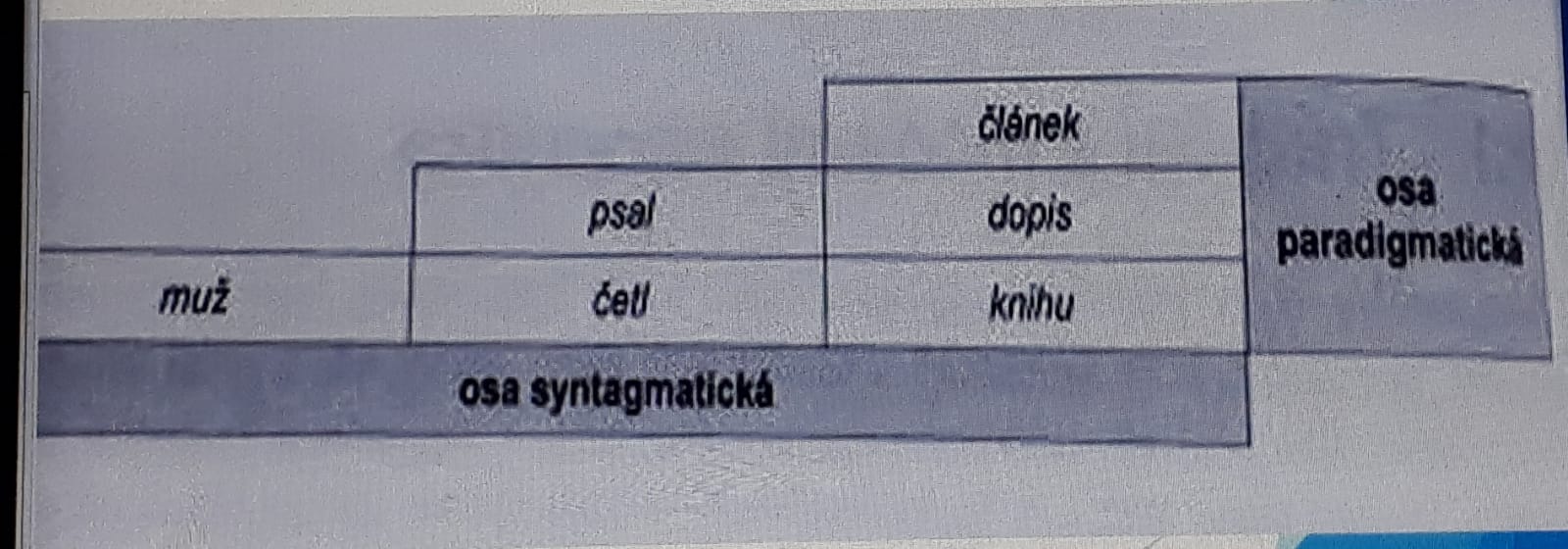 > každá jednotka byla vybrána z možných souborů a spolu jsou sřetězeny, spojenyvztahy paradigmatické a syntagmatickéosy a příklady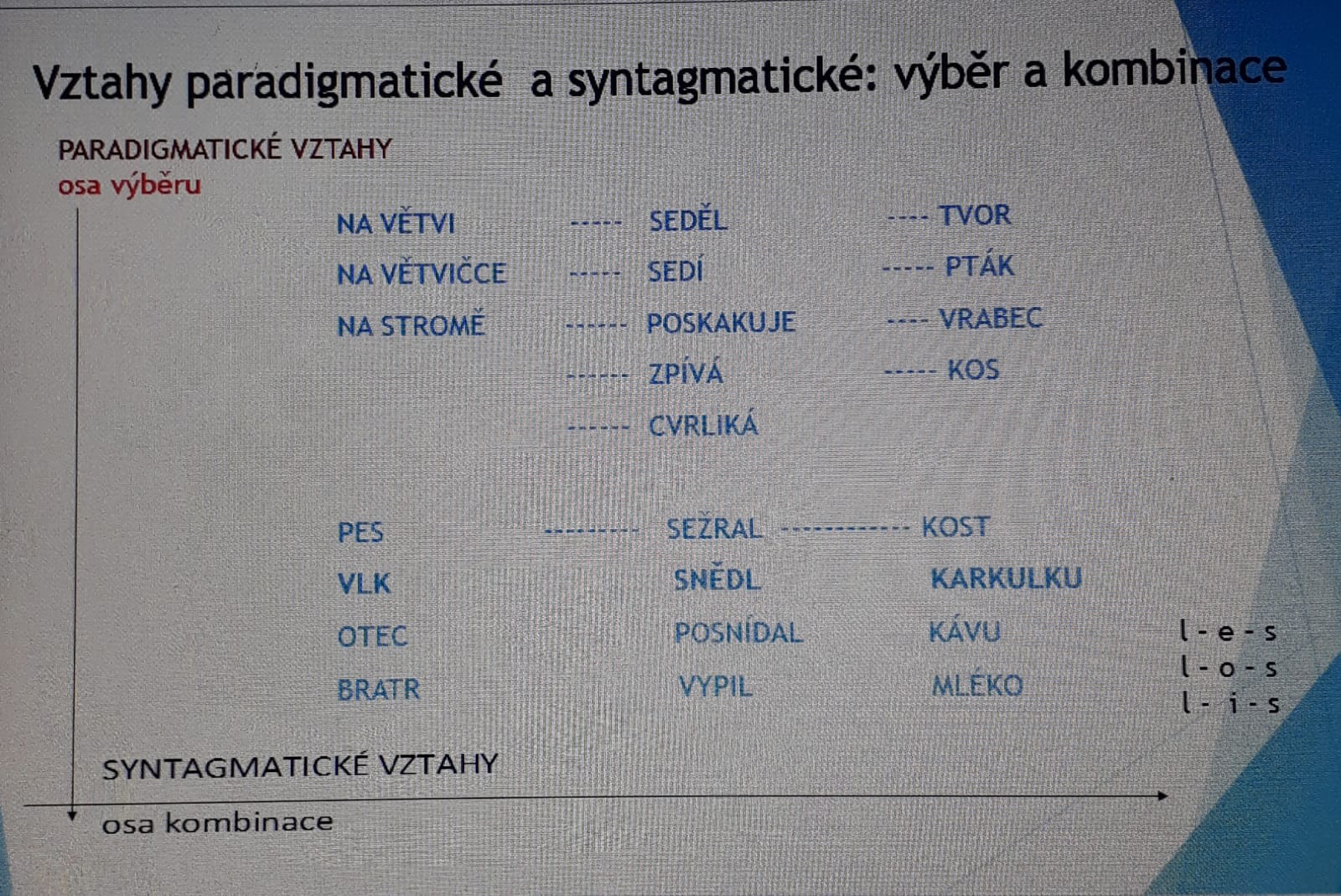 svisle > oblast možnostivodorovně > oblast kombinace   > je to na úrovni slov a jejich významuvpravo dole (v rohu) > neplatí jen v lexikální rovině, ale ve všech ostatních rovinách – jak se řetězí spolu, ale na jednom místě může/musí být jen jedenjednotky strukturní > vymezené formoujednotky komunikační > vymezené funkcí v komunikacijazykové jednotky a jazykové roviny> dvě oblasti blíže, podrobněji (formálně a funkčně)	> langue / parole (-ém / alo-)> čím se zabývá 	> fonetika a fonologie	> morfematika, jaké jsou základní jednotky a jaké povahy jsou ty roviny> morfém // alomorf> morfematická rovina	> morfematika // morfologiehláska a foném – zvukové jednotkyrozdíl je jaký? > dvě hlediska pohledu na zvukové jednotky   > zvuková rovina jazyka> zvukové –> každá hláska může být studována z hlediska fonetiky a fonologie> fonologie (důležitá) > co je analogického ve ZJ> fonetika > sledujeme u hlásek způsob a místo artikulace	 –> které orgány se podílejí na vzniku hlasu 		> hláska se tvoří za pomocí nosu, rtů, patra apod.  = hlas/zvuk/tvar dávají hláskám mluvidla		> souvisí s anatomií a fyziologií řečových orgánů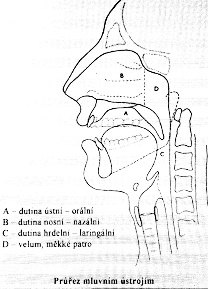 –> probíhá dechový proud, tvorba hlásek atd.      > dává hláskám akustické charakteristiky, akustika, artikulační fonetika > jak se dávají do vyšších celků	> každá hláska má neomezený počet výslovnostních variant 		–> lidé různě vyslovují (např. r, ř, l) = opravují se u logopedů, nacvičují správnou výslovnost	> každý z nás vyslovuje trochu jinak – ale stále je to táž jednotka (foném – viz dále), její varianty	   – otázka místa a způsobu tvoření > výslovnostní varianty – oproti ideálnímu vyslovovánímalé dítě > první měsíce vydává hlásky všech jazyků světa 		   > zkouší si mluvidla a to, co vydává (zvuky), se nepodobá žádnému jazyku> postupně ve druhém půlroce se začnou zvuky podobat zvukům mateřského jazyka   > postupně se dítě zaměřuje jenom na hlásky, které jsou relevantní v systému, do něhož se narodilo, a soustředí se na fonémy = základní jednotky zvukové stránky jazyka z hlediska fonologie=> každá hláska má neomezený počet výslovnostních variant	> jen některé jsou důležité z hlediska jazykového systému = mají fonologickou platnost		= jsou schopny rozlišit význam = fonémyFONOLOGIE – MINIMÁLNÍ PÁR > fonologická délka vokálu 	a – á > jsou schopny rozlišit význam	> minimální pár, např. váha – váhá	   – různá slova s různým významem = důkaz, že > v českém jazyce má fonologickou platnost délka samohlásky (a – á )> v ruském jazyce má fonologickou platnost přízvuk (délka ne)> v anglickém jazyce např.  „sin x sing“ (hřích a zpívat) – v závěru vyslovím jinak – dva různé fonémy na rozdíl od ČJ > musím se naučit vyslovovat bezchybně, aby se nezaměnila slovaNaopak v češtině:např. rána – ranka > vyslovím podle pozice jednou předopatrové a jednou zadopatrové „n“, ale nerozlišuje to význam	> ortoepické to sice nebude > na herecké nebo recitátorské přípravě (není v rámci správné výslovnosti), ale význam je zachován týž	> důkaz, že jde v ČJ pouze o alofony 	   > můžou být různé, mj. i podle pozice, před souhláskou nebo mezi souhláskami (vyslovuje se jinak)rozlišení fonetiky a fonologie	> základní učebnice 	   > Fonetika a fonologie češtiny	   > Přehled české výslovnosti> dvě části –> disciplíny spolu souvisíORTOEPIE = pravidla české výslovnosti > součást jazykové kultury každého člověka, aby dobře vyslovoval a ovládal pravopis    > souvisí spíš s fonetikouFONETIKA    > zabývá se tvorbou hlásek, jak je správně tvořit, artikulovat, používat hlas> také sluchovou percepcí se zabývá (nejsou jen obrázky mluvidel, jak to vypadá uvnitř, ale jsou tam i obrázky ucha)v rámci fonetiky i to, jak se vnímají hláskyFONOLOGIE > zabývá se fonémy > tj. jednotkami, jejichž rozdíly jsou schopny v daném jazyce rozlišit významDůkaz: v jazyce existuje tzv.> minimální pár	> dvě slova lišící se jen v jedné hlásce šít – žít (š a ž jsou samostatné fonémy)pít – bítrak – taklak – lákcar – cárzákladní z fonologie – fonologické opozice	> stanovování minimálního páru 		> čím se fonémy liší = nejtypičtější opozicí je znělost a neznělost = p - b 	> další charakteristiky jsou stejné – obojí je retnice (labiály – labium = ret)> kvantita – nekvantita (krátká a dlouhá samohláska) > u vokálů – rozlišuje platnostco to znamená distinktivní rysy = rozlišovací	> např. fonémy t a d – den a tenGRAFÉM / alograf > psaný jazyk je druhou modalitou mluveného jazyka> grafém > abstraktní představa určitého písmena – např. vzor, který používají učitelky v první třídě 	=> ideální abstraktní písmeno, které se tak běžně nepíše> alograf > celá řada konkrétních realizací a variant	> grafologové se zabývají tím, jak vypadají varianty písmen, jak se spolu spojují		> z toho interpretují něco o naší povaze, psychickém nastavení, zdraví			> motorika toto vše nějak zrcadlí	> jazykovědci tuto úroveň moc nezkoumajífonémy ve znakových jazycích> analogie mezi obecnou lingvistikou spojenou s mluvenými jazyky a lingvistikou ZJ> ve ZJ můžeme rozlišovat fonémy – co to je?   > ČZJ => vizuálně motorický (se zvukovostí se nepočítá)   > analogie > nejmenší jednotka, která je schopná rozlišit význam a v mluvených jazycích má zvukovou formu> W. Stokoe > znakový jazyk popsal poprvé vědecky, jako systém	> rozlišoval nejmenší jednotky znaku (místo artikulace, pohyb, tvar ruky) a říkal jim cherémy = rukama produkovány	> později začal používat název fonémy –> aby se ukázalo, že je to něco podobného, co se podílí na druhé artikulaci ve ZJ 		> dvojí artikulace > podmínka pro to, aby byl jazyk nazván jazykemAlena Macurová – Znakový jazykNový encyklopedický slovník češtinyhttps://www.czechency.org/slovnik/ZNAKOVÝ JAZYK= vypluje odkaz > online přístupný 	> slovník češtiny	> hesla pro ČZJ, ZJ, lingvistiky ZJ atd.Citace„...za elementární segmenty (aspekty, parametry znaku) schopné diferencovat vyšší znakové jednotky jsou v klasickém pojetí (viz Stokoe 1960) považovány tvar ruky, místo artikulace a pohyb.“Tyto parametry znaku (mj. i orientace dlaní)  se podílí se na stavbě znaků, tak jako na stavbě morfémů či slova se podílejí v mluvených jazycích fonémy> minimální páry – příklady:Stejné dvojice znaků, pouze s jednou odlišností:ředitel x sport = místo artikulace je odlišné (dole a nahoře)přítel x vlastní = jinak tvar rukyřízek x překlad = tvar rukydítě > vydávající zvuky všech jazyků světa; existuje mnoho možných zvuků, které mohou být vydávány mluvidly- ale analogicky také > existuje nekonečné množství různých pohybů rukou, míst artikulace atd.	> jenom některé z nich mají (v určitém znakovém jazyce) fonologickou platnost > analogie hlásek, které vydávám nekonečně možnými způsoby 	> jen některé se uplatní jako fonémy a stejné je to ve ZJ > jen některé pohyby, místa a tvary rukou mají fonologickou platnost–> poznatky z obecné lingvistiky budou užitečné i v lingvistice ZJ (analogie)MORFEMATIKA – MORFÉM> morfém / (alo)morf   > nejnižší jednotka nesoucí význam (dvojstranná – bilaterální, tedy znak)   > má hlavní jazykovou (languovou) jednotku morfém      (naopak foném > nemá žádný věcný význam)> nejmenší vydělitalná část slova, která nese význampapír-ov-ého drak-a   > Proč tohle jsou relevantní jednotky, morfémy?    > Proč takto rozdělené?	=> Je tam určitá zákonitost. > kritérium vydělení morfému je opakovatelnost    > -ého se bude opakovat v genitivu u maskulin – kovov-ého, zrakov-ého, hezk-ého –> morfém určitého typu, který nese gramatický význam (gen. sg.)   > -ov- – element, kterým se tvoří ze substantiv adjektiva – význam kvalitativní – něco je z toho vyrobeno, úzce souvisí – podstatné jméno má tuto platnost(nejmenší vydělitelná část)....jednotka nesamostatná> až slovo je samostatná jednotka: draka,  papírového   > slovo má funkci pojmenování a musí mít samostatnost> morfém – jednotka konstrukční – konstrukce lexému (podílí se na tom)morfém x alomorf> morfém např. SLUCH – realizuje se těmito alomorfy – např. po-sluch-ač, ale i ve variantě slyš-et, slech, slouch, slých – toto všechno patří pod jeden morfém sluch > to jsou jeho varianty> NES-E > nés-t, nos-ič-0, noš-en-ý, při-náš-e-tnes –> varianty = kořenné alomorfy> U- > u-div-en-ý, ú-divtypy morfémů> v každé literatuře, která se morfematikou zabývá   > 1. dělení > morfémy lexikální a gramatické		> morfémy lexikální > věcný význam nesou – odkazují k lexému > kup – sluch-, modr-, žlut-	> morfémy gramatické > gramatický význam nesou 	   > pře- > něco, co se týká přemístění v prostoru > např. přeskočit	   > -ova- > kmenotvorný sufix > např. kupovat, sdělovat, (slovesa páté třídy, která tento mají)	   > ému > skloňovací přípony, pádové koncovky atd.	   > -á   > 2. dělení > morfémy volné a vázané	> morfémy volné > mohou stát samostatně > ano, z, ty, hned > u neohebných slov, ke kterým nemůže být připojena přípona nebo koncovka  	> morfémy vázané > nemohou stát samostatně (ostatní)   > 3. dělení > morfémy kořenné x afixy	> kořenné morfémy > lexikální většinou > kup-, sluch-, modr-, žlut- (plnovýznamové, s věcným významem)	> afixy > předpony, přípony, koncovky	a) prefix > předpona		> slovotvorný –> ná-kup, pře-slech-l-0, vy-běh-nou-t / vý-běh-0		> tvarotvorný –> nej-, po-(běžím)	b) sufix – slovotvorné přípony, kterými se tvoří nová slova od nějakých substantů		> slovotvorný > přípona > -dlo – primárně význam nástroje, -ák, -itý		> tvarotvorný > koncovka – pádová, osobní, rodová, infinitivní > -y –ovi, -é, -te; -ou; -m; -t, -ti; -é		   > nefinální > -l- (příčestí činné), -n- (příčestí trpné), -v- (sufix.přech.min)		> kmenotvorný > -ova- (kup-ova-t) / -uje- (kup-uje-š – kupuje, -nou- (klek-nou-t) /-nu-, -á-, -í-)	c) postfix > koncové morfémy > ten-to, tím-to, kdo-si, koho-koli (za pádovou koncovkou)	d) konektém > plyn-o-vod-0, hněd-o-béž-ov-ý (jeden kořenný morfém) > morfém funkce spojovat dva základynulový morfém = „nula“ nese určitý význam (není formálně vyjádřený)> např. most-0 –> není tu jen jeden (kořenný) morfém, ale dva(x most-u, most-y)> genitiv mostu u, y, > nesou význam –> nulová koncovka nese význam nominativu a akuzativu singuláru => prázdné místo ve struktuřeMoodle = bude ještě novější prezentace (doplněná)úkoly > samostudium – četba1.12.dr. Michaela Lišková –> neologismy, pracuje na slovníku současné češtiny–> jaká vzniká nová slovní zásoba češtiny–> obohacení jazyka v posledních letech 